Climate and Climate ChangesWhat is Climate?Climate is the pattern of weather that occurs in an area over _________________________Determines the types of plants or animals that can survive, and influences how people live Elements that are averaged to determine climate: _______________, precipitation, 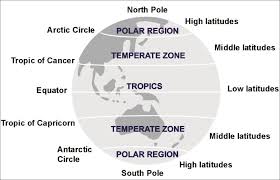 air pressure, humidity, and days of sunshineFactors that affect climate:Latitude- distance north to south of the _______________________Tropics (between 23 degrees and 23 degrees south)-sun shines directly overhead, keeping temperatures ________________________zones (66 degrees north and 66 degrees south to the pole)-sun shines at a low angle, keeping temperatures lowTemperate zones (between the tropics and the polar zones)- ________________ temperaturesLarge bodies of water affect the climate of coastal areas by _____________________ or giving off heat. Ocean currents can bring cool or warm temperatures and ____________________ to coastal areas.Mountains affect their own climate as well as the climates of nearby areas. 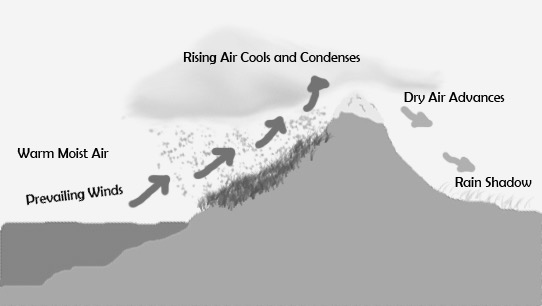 At the same latitude, the climate on a mountain is ______ than the climate at sea level.Mountains cause air to rise, cool, and condense, creating a ________ climate on the windward side of the mountain and a much drier climate on the leeward side. Because of their large areas of solar radiation-absorbing pavement, _______ frequently have higher temperatures than surrounding areas.Climate TypesKoppen’s system of climate ____________________Examine temperature, precipitation, and _____________________Six types of climate: tropical, mild, dry, continental, polar, and ____________________ Adaptation – any structure or behavior that helps an organism ___________________ in its environment_____________________ Adaptations are body structures that help organisms survive in colder climates. Example: the __________ of mammals insulates them from cold temperatures.Example: a cactus’s thick, fleshy _____________ helps it hold water. ______________________ Adaptions Example:____________-a period of greatly reduced activity during cold monthsExample: estivation-state of __________________, similar to hibernation, that occurs during periods of intense heatClimate ChangesSeasons- short periods of climate change causes by differences in the amount of _______________ ________________an area receives.As Earth revolves around the Sun, different areas of Earth are ___________ toward the sun.The ___________________ do not experience much seasonal temperature change.High latitudes near the poles experience _________________ seasonal temperature change. El Nino-an occasional climatic event in which strong Pacific winds __________________ or __________________Effects of El Nino: Ocean temperatures near Peru __________________.The position and strength of one of the _______________ may be altered, changing wind and precipitation patterns around the world.Africa and Australia may experience ______________.La Nina- The winds blowing across the Pacific are ___________________ than normal. At times in the past, Earth’s climate was much warmer or colder than now.Causes of _______________ change can operate over short or very long periods of time.Solar radiation is blocked by larger numbers of solid and liquid ___________________ entering the atmosphere. Catastrophic events such as _______________________________ and ________________ collisions can cause climate change.______________________ can also cause climate change.Variations in solar radiation, possibly related to the presence of ____________________ can cause climate change.Earth’s movements in space can change the amount of __________________________ reaching it.Earth’s _____________ changes about every 41,000 years.Earth’s ______________ wobbles in space.The shape of Earth’s ________________ changes over a 100,000-year cycle.The movement of Earth’s _____________________________ affects the transfer of heat on Earth.Climate changes todayGreenhouse effect - heating that occurs when certain gases like __________, __________, and water vapor in Earth’s atmosphere rap heatGlobal warming - Earth’s average global temperature is rising, possibly due to the increase in ___________________________ in our atmosphere.Human activities affect the air in Earth’s atmosphere.Burning _________________________ increases the amount of carbon dioxide in the atmosphere._______________________ results in fewer trees absorb carbon dioxide from the atmosphere.Individuals can help reduce the amount of _______________ in the atmosphere. Typical Pacific Ocean Temperatures/Winds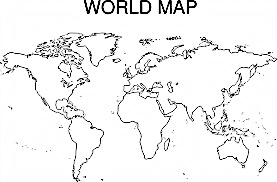 Pacific Ocean Temperature/Winds During El Niño